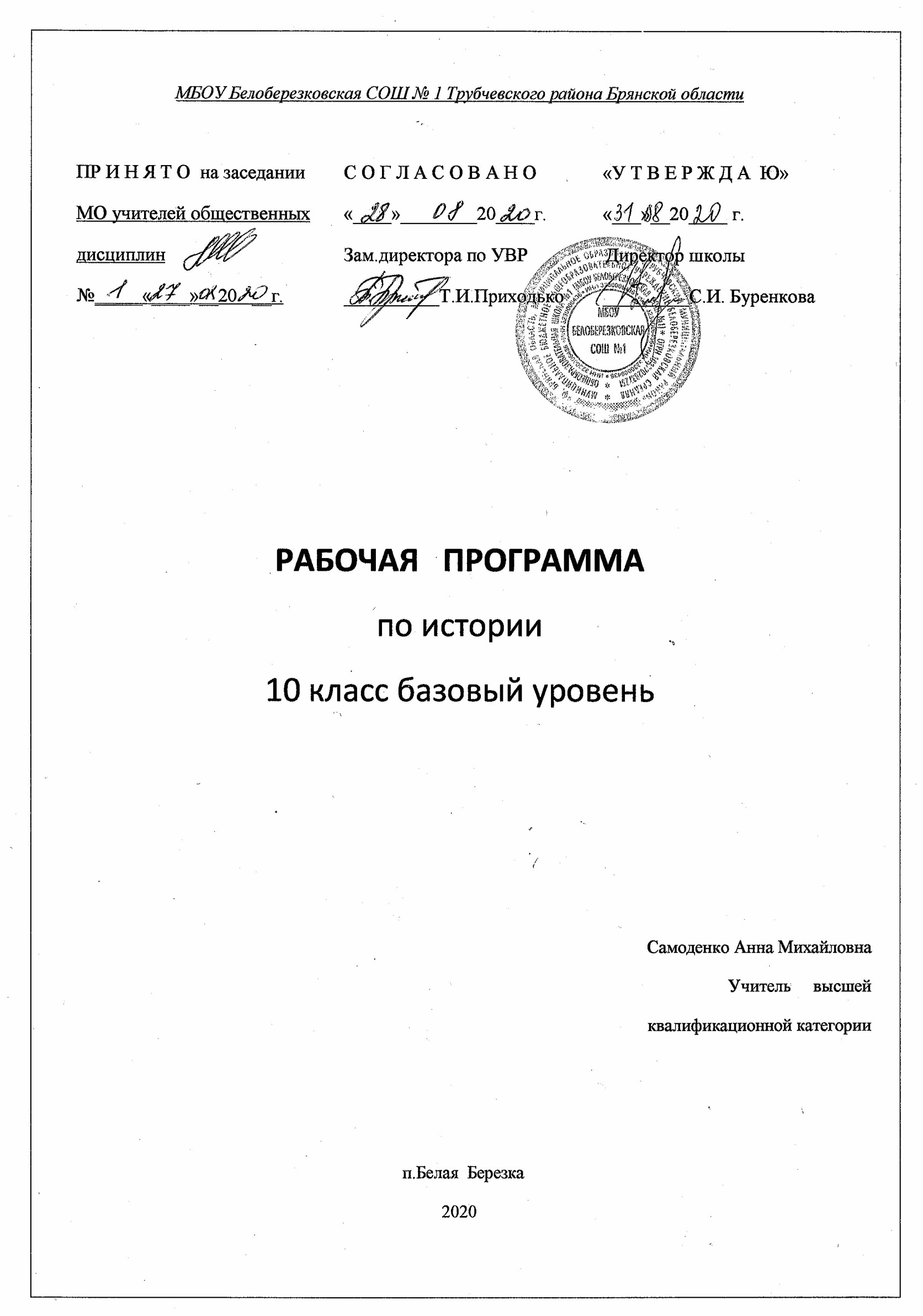 Пояснительная записка Рабочая программа предназначена для изучения учебного предмета «История» на базовом уровне в 10 классе, составлена в соответствии с положениями Федерального государственного образовательного стандарта среднего (полного) общего образования (далее – ФГОС СОО, 2012г.).- Концепции единого учебно-методического комплекса по отечественной истории (включающей Историко-культурный стандарт) 2014г.,- на основе Примерной основной образовательной программы среднего (полного) общего образования по истории (далее-ПООП СОО, 2016г.),- авторских программ по истории к предметной линии учебников под научной редакцией С.П. Карпова (История России 10кл., 2020)  издательства «Русское слово»- Программа и тематическое планирование курса «Всеобщая история. Новейшая история. 1914 г. – 1945г  в 10» и11классы  под ред. Л.С. Белоусова издательства «Русское слово»Преподавание курса «История» в 10-11 классах осуществляется в соответствии с нормативными и инструктивно-методическими документами: 1.Федеральный закон РФ «Об образовании в РФ» от 29.12.2012 г. № 273-ФЗ (с измен. от 04.06.2014 г. № 145 - ФЗ, от 06.04.2015 г. № 68 - ФЗ, ред. 17.03.2018 г.);Программа предполагает использование следующих учебников по предмету «История», включенных в Федеральный перечень учебников (Приказ Министерства просвещения Российской Федерации от 28.12.2018 № 345 (ред. от 08.05.2019) «О федеральном перечне учебников, рекомендуемых к использованию при реализации, имеющих государственную аккредитацию образовательных программ начального общего, основного общего, среднего общего образования». Для реализации Рабочей программы используется учебно-методический комплект, включающий:   программы:В.А. Никонов, С.В. Девятов. Примерная рабочая программа к учебнику в 2-х частях «История. История России 1914-начало XXI в.» Десятникова М.А., примерная рабочая программа к учебному изданию В.В. Кириллова, М.А. Бравиной «История. История России до 1914 года. Учебник: «История. История России. 1914 г. — 1945 в.:  1 часть. 10 класс» / В.А. Никонов, С.В. Девятов, под науч. ред. С.П. Карпова,- М.: ООО «Русское слово – учебник», 2020.Л.А. Суворова автор-составитель, под ред. Л.С. Белоусова. Программа и тематическое планирование курса «Всеобщая история. Новейшая история. 1914 г. – начало XXI в.: 10-11классы» Базовый и углубленный уровни/ М.: ООО «Русское словоУчебник: Н.В. Загладин, Л.С. Белоусов, под науч. ред. С.П. Карпова,- М.: ООО «Русское слово – учебник», 2020.Нормативный срок реализации программы 10-11кл.: 2 года.На изучение курса истории на базовом уровне рабочей программой  в 10 кл. отводится 68 часов из расчёта 2 часа в неделю. На изучение курса истории России- 46 часа и 24  на изучение курса Всеобщей истории. Количество часов сокращено по причине 34-часовой учебной рабочей недели, согласно календарно учебного графика  МБОУ Белоберезковсковская  СОШ № 1» на 2020-2021уч.г..Темы, выпадающие на праздничные дни, планируется изучать за счет объединения тем.В авторскую программу внесены следующие изменения:В соответствии с ПООП СОО структурно предмет «История» на базовом уровне в 10 классе включает учебные курсы всеобщей (Новейшей) истории и отечественной истории периода 1914—1945 гг. («История России»). Внутренняя периодизация в рамках этих курсов учитывает сложившиеся традиции преподавания истории и необходимость сбалансированного распределения учебного материала. Программа позволяет дать учащимся целостное интегрированное представление о всемирно-историческом развитии, о пути человечества  к современномуглобализирующемуся миру; помогает выработать у учащихся навыки исторического мышления, сформировать у них историко-политическую и гуманитарную культуру.Рабочая программа содействует реализации единой концепции исторического образования. Предметы «История России» и «Всеобщая история» изучаются последовательно: сначала всеобщая история, а затем отечественная история.В соответствии с Концепцией нового учебно-методического комплекса по отечественной истории базовыми принципами школьного исторического образования являются:идея преемственности исторических периодов, в т. ч. непрерывности процессов становления и развития российской государственности, формирования государственной территории и единого многонационального российского народа, а также его основных символов и ценностей; рассмотрение истории России как неотъемлемой части мирового исторического процесса понимания особенностей ее развития, места и роли в мировой истории и в современном мире;ценности гражданского общества – верховенство права, социальная солидарность, безопасность, свобода и ответственность;воспитательный потенциал исторического образования, его исключительная роль в формировании российской гражданской идентичности и патриотизма;общественное согласие и уважение как необходимое условие взаимодействия государств и народов в Новейшей истории.познавательное значение российской, региональной и мировой истории;формирование требований к каждой ступени непрерывного исторического образования на протяжении всей жизни.В ходе изучения предмета История авторами используется методический аппарат, раскрывающий вопросы, обеспечивающие связь с курсом всеобщей истории,  и связь с курсом истории России, формирование навыков  исследовательской и проектной деятельности, систематизирование исторического материала, содержащегося в учебной и дополнительной литературе, системными историческими знаниями, служащими основой для понимания мировой истории ХХ — начала ХХI века, соотнесения (синхронизации) событий и процессов всемирной, национальной и региональной локальной истории.II. Планируемые образовательные результатыФедеральный государственный образовательный стандарт устанавливает требования к результатам освоения обучающимися образовательной программы основного общего образования:личностным, включающим готовность и способность обучающихся к саморазвитию и личностному самоопределению, сформированность их мотивации к обучению, и целенаправленной познавательной деятельности, системы значимых социальных и межличностных отношений, ценностно-смысловых установок, отражающих личностные и гражданские позиции в деятельности, социальные компетенции, правосознание, способность ставить цели и строить жизненные планы, способность к осознанию российской идентичности в поликультурном социуме;метапредметным, включающим освоенные обучающимися межпредметные понятия и универсальные учебные действия (регулятивные, познавательные, коммуникативные), способность их использования в учебной, познавательной и социальной практике, самостоятельность планирования и осуществления учебной деятельности и организации учебного сотрудничества с педагогами и сверстниками, построение индивидуальной образовательной траектории; предметным, включающим освоенные обучающимися в ходе изучения учебного предмета специфические умения, виды деятельности по получению нового знания в рамках учебного предмета, его преобразованию и применению в учебных, учебно-проектных и социально-проектных ситуациях, формирование научного типа мышления, представлений о ключевых теориях, типах и видах отношений, владение научной терминологией, ключевыми понятиями, методами и приемами.Специфика предметных образовательных результатов отражается в изучении национальных, региональных и этнокультурных особенностей Камчатского края в курсе истории России, которое направлено на достижение следующих задач:воспитание у детей уважения к историко-культурному наследию, любви к родному краю (селу), позитивного отношения к среде поселения; социально-ответственному поведению в ней; освоение учащимися знаний  о культурных достижениях региона и родного края (села);освоение гуманистических традиций и ценностей современного российского общества, понимание культурного многообразия региона, толерантность;овладение обучающимися умениями самостоятельно работать с источниками краеведческой информации; сочетать панорамный взгляд на регион с выделением отдельных деталей повседневного бытия; развитие у школьников познавательных интересов, интеллектуальных и творческих способностей в процессе наблюдений за состоянием окружающей среды, приобщения к решению местных проблем, самостоятельного приобретения новых знаний;готовность к сотрудничеству с соучениками, коллективной работе, освоение основ межкультурного взаимодействия в школе и социальном окружении; систематизировать исторический материал, содержащийся в учебной и дополнительной литературе по отечественной и всеобщей истории;объяснять причины и следствия ключевых событий и процессов отечественной и всеобщей истории (социальных движений, реформ и революций, взаимодействий между народами и др.); сопоставлять развитие России и других стран в начале XX - начале XXI веках, сравнивать исторические ситуации и события;давать оценку событиям и личностям отечественной и всеобщей истории Новейшего времени.Выпускник получит возможность научиться:используя историческую карту, характеризовать социально-экономическое и политическое развитие России, других государств в Новейшее время;использовать элементы источниковедческого анализа при работе с историческими материалами (определение принадлежности и достоверности источника, позиций автора и др.); применять знания по истории России и своего края при составлении описаний исторических и культурных памятников своего города, края и т. д.В результате изучения учебного предмета «История» в 10 классе на уровне среднего общего образования:Обучающийся на базовом уровне научится: рассматривать историю России как неотъемлемую часть мирового исторического процесса;знать основные даты и временные периоды всеобщей и отечественной истории из раздела дидактических единиц;определять последовательность и длительность исторических событий, явлений, процессов;характеризовать место, обстоятельства, участников, результаты важнейших исторических событий;представлять культурное наследие России и других стран;работать с историческими документами;сравнивать различные исторические документы, давать им общую характеристику; – критически анализировать информацию из различных источников;соотносить иллюстративный материал с историческими событиями, явлениями, процессами, персоналиями;использовать статистическую (информационную) таблицу, график, диаграмму как источники информации;использовать аудиовизуальный ряд как источник информации составлять описание исторических объектов и памятников на основе текста, иллюстраций, макетов, интернет - ресурсов;работать с хронологическими таблицами, картами и схемами; – читать легенду исторической карты;владеть основной современной терминологией исторической науки, предусмотренной программой;демонстрировать умение вести диалог, участвовать в дискуссии по исторической тематике;оценивать роль личности в отечественной истории;ориентироваться в дискуссионных вопросах российской истории и существующих в науке их современных версиях и трактовках.III. Содержание учебного предмета «История» базового уровня10 класс (68 часов)Курс «Всеобщая история. Новейшая история 1914-начало 1945 г»  (24 часа) Раздел 1. Мир накануне и в годы Первой мировой войны (5 часа)Обострение противоречий мирового развития в начале XX в.: экономические кризисы XIX – начала XX в., соперничество ведущих стран мира за рынки сбыта, возникновение геополитики. Основные международные противоречия.  Наращивание военной мощи и создание военно -политических союзов . Завершение колониального раздела мира . Колониальные империи : владения Великобритании , Германии , США , других государств . Пути развития стран Азии , Африки и Латинской Америки : роль европейских государств в управлении Османской империей , раздел территорий Китая , Таиланда ( Сиама ), Ирана на сферы влияния и его последствия ; антиколониальные движения в государствах Востока; характерные черты политического, экономического и социального развития стран Латинской Америки. Первая мировая война: причины, характер, этапы военных действий, итоги войны .Раздел 2. Межвоенный период (1918-1939) (10 часов)Изменения в социальной структуре общества с наступлением индустриальной эпохи , рост городов . Формы социальных отношений и их национальная специфика . Структура рабочего класса и развитие профсоюзного движения . Становление социал - демократического движения. Появление ревизионистского и революционного течений в социал -демократии. Обострение противоречий между ревизионистскими и революционными фракциями социал -демократии . Их отношение к Первой мировой войне и революции 1917 года в России . Создание Коминтерна и раскол профсоюзного движения . Углубление конфликта между коммунистами и социал -демократами в 1920- е – начале 1930-х годов .Зарождение конфликта между странами Антанты и Советской Россией . Мирный план В. Вильсона и учреждение Лиги Наций . Создание Версальско - Вашингтонской системы . Пацифистские настроения в странах Европы 1920-х годов . Советский Союз и Коминтерн на международной аренеДемократизация общественно -политической жизни и рост активности гражданского общества в странах Запада в конце XIX – первой половине ХХ века . Расширение роли государства в социальных отношениях . « Новый курс » Ф.Д. Рузвельта в США и рост масштабов вмешательства государства в экономику . Кейнсианство – теория социально ориентированного либерализма . Развитие консервативной идеологии в ХХ веке .Идеология фашистских партий : общее и особенное в Германии и Италии . Установление фашистского режима в Италии . Приход к власти А. Гитлера в Германии . Особенности внутренней политики гитлеровского режима . Завоевательная программа фашизма и холокост . Тоталитарная диктатура и ее признаки . Полемика вокруг концепции тоталитаризма в современной наукеПолитика расширения колониальных империй после Первой мировой войны. Национально -освободительные движения в колониальных и зависимых странах Азии и Северной Африки . Значение поддержки СССР Турции , Ирана и Афганистана в борьбе с колонизаторами . Революция 1925—1927 годов и гражданская война в Китае . Очаги военной опасности в Азии и Европе . Теория и практика создания системы коллективной безопасности в Европе . Политика « умиротворения » агрессоров . Гражданская война в Испании 1936—1939 годов и ее международные последствия. Мюнхенское соглашение и советско-германский Договор о ненападении.Раздел 3. Вторая мировая война (8 часов) Разгром Польши. Советско-финская война. Поражение Франции. Советско-германские отношения в 1939—1941 годах . Нападение Германии на СССР . Создание антигитлеровской коалиции. Нападение Японии на США . Перелом в ходе войны . Боевые действия в Средиземноморье , бассейне Тихого океана . Открытие второго фронта . Освобождение Восточной Европы . Движение Сопротивления и его роль в войне . Разгром гитлеровской Германии и милитаристской Японии . Тегеранская , Ялтинская и Потсдамская война . Поражение Франции . Советско -германские отношения в 1939—1941 годах . Нападение Германии на СССР. Создание антигитлеровской коалиции . Нападение Японии на США . Перелом в ходе войны . Боевые действия в Средиземноморье , бассейне Тихого океана . Открытие второго фронта . Освобождение Восточной Европы . Движение Сопротивления и его роль в войне . Разгром гитлеровской Германии и милитаристской Японии . Тегеранская , Ялтинская и Потсдамская 7 конференции о послевоенном мирном урегулировании . Итоги Второй мировой войны . Роль Советского Союза в войне . Создание ООНКурс «История России. 1914 г. – начало XXI в.»  (44 часов) Раздел 1. Россия в годы «Великих потрясений» 1914–1921 гг. (9 часов)Российская империя накануне революции. Россия в Первой мировой войне. Война и общество. Нарастание кризиса. Российская революция 1917 г.: от Февраля к Октябрю. Приход к власти партии большевиков. Становление советской власти. Начало Гражданской войны. В вихре братоубийственного противостояния. Россия в годы «военного коммунизма». Общество в эпоху революционных потрясений. Культура и революция.Раздел 2. Советский Союз в 1920-1930-е гг. (7 часов)Новая экономическая политика. Образование СССР и его международное значение. Модернизация экономики и науки в 1930-х гг. Политическое развитие СССР в 1920–1930-е гг. Внешняя политика СССР в 1930-е гг. Культура и искусство СССР в предвоенное десятилетие.Раздел 3. Советский Союз в годы военных испытаний (6 часов)СССР накануне войны. Начальный этап Великой Отечественной войны (июнь 1941 — осень 1941 г.). Битва за Москву и блокада Ленинграда. Коренной перелом в Великой Отечественной войне. Война и общество. Во вражеском тылу. Культура и наука в годы войны. Победа СССР в Великой Отечественной войне. СССР и вопросы послевоенного мирового устройства. Победа: итоги и уроки.Раздел 4. Апогей и кризис советской системы. 1945-1991 гг.  (11 часов)Советский Союз в последние годы жизни Сталина. Первые попытки реформ и XX съезд КПСС. Внешняя политика СССР в 1945–1964 гг. Советское общество конца 1950-х — начала 1960-х гг. Духовная жизнь в СССР в 1950-е –1960-е гг. Политика и экономика: от реформ к застою. СССР на международной арене. Углубление кризисных явлений в СССР и формирование духовной оппозиции. Наука, литература и искусство. Спорт. 1960–1980-е гг. Политика перестройки в сфере экономики. Развитие гласности и новое политическое мышление. Кризис и распад советского общества.Раздел 5. Российская Федерация в 1991-2016 гг. (9 часов)Начало рыночных реформ в России в 1992 г. Политико-конституционный кризис 1993 г. Новая Конституция России. Попытки корректировки курса реформ 1993–1996 гг. Национальные и социальные проблемы 1990-х гг. Второе президентство Б.Н. Ельцина. 1996–1999 гг. Внешняя политика Российской Федерации в 1990-е гг. Политическое развитие России в 2000–2016 гг. Модернизация экономики России в 2000–2008 гг. Российская экономика в 2009–2016 гг. Социальное развитие России в 2000–2016 гг. Внешняя политика России в начале XXI в. Образование, наука и культура России в конце XX — начале XXI вв.Резерв – 2 часа (повторение)IV. Тематическое планирование учебного предмета «История» в 10 классе базового уровняV. УМК по предметуНазвание разделов, темКоличество часов по Примерной программеКоличество часов по рабочей программе                                                                                   10 класс                                                                                   10 класс                                                                                   10 класс                                                                                   10 класс                                  Курс «Всеобщая история. Новейшая история 1914-1945г»                                  Курс «Всеобщая история. Новейшая история 1914-1945г»                                  Курс «Всеобщая история. Новейшая история 1914-1945г»                                  Курс «Всеобщая история. Новейшая история 1914-1945г»1Раздел 1. Мир накануне и в годы  Первой мировой войны.442Раздел 2. Межвоенный период (1918-1939)1212Сокращено количество часов, согласно календарному учебному графику школы – 34 учеб. недели3Раздел 3. Вторая мировая война88Сокращено количество часов, согласно календарному учебному графику школы – 34 учеб. недели2424                                                      Курс «История России.1914 г. – 1945г.                                                      Курс «История России.1914 г. – 1945г.                                                      Курс «История России.1914 г. – 1945г.                                                      Курс «История России.1914 г. – 1945г.5Раздел 1. Россия в годы «Великих потрясений»15126Раздел 2. Советский Союз в 1920-1930-е гг.1277Раздел 3. Советский Союз в годы военных испытаний1764444№ТемаКоличество часов По плануПо фактуПо фактуКурс «Всеобщая история. Новейшая история 1914-1945 г»  (24 часа)Курс «Всеобщая история. Новейшая история 1914-1945 г»  (24 часа)Курс «Всеобщая история. Новейшая история 1914-1945 г»  (24 часа)Курс «Всеобщая история. Новейшая история 1914-1945 г»  (24 часа)Раздел 1. Мир накануне и в годы Первой мировой войны – 4 чРаздел 1. Мир накануне и в годы Первой мировой войны – 4 чРаздел 1. Мир накануне и в годы Первой мировой войны – 4 чРаздел 1. Мир накануне и в годы Первой мировой войны – 4 ч1-2Первая мировая война: фронт и тыл23-4Послевоенное мироустройство. Версальско-Вашингтонская система .2Раздел 2. Межвоенный период (1918-1939)- 12 чРаздел 2. Межвоенный период (1918-1939)- 12 чРаздел 2. Межвоенный период (1918-1939)- 12 чРаздел 2. Межвоенный период (1918-1939)- 12 ч5-6Революционное движение в Европе и Азии после Первой мировой войны27-8Левые и правые в политической жизни Западной Европы в 1920-е гг.29-10Мировой экономический кризис 1929-1933 гг. и «Новый курс» Ф.Д.Рузвельта211-13Тоталитаризм в Германии и Италии. Милитаристский режим в Японии.314-15Альтернатива фашизму: опыт Великобритании и Франции. Милитаризм и пацифизм на международной арене.216-17Повторительно-обобщающий урок по теме «Межвоенный период (1918-1939).2Раздел 3. Вторая мировая война-6 чРаздел 3. Вторая мировая война-6 чРаздел 3. Вторая мировая война-6 чРаздел 3. Вторая мировая война-6 ч18-19Начальный период  Второй мировой войны.220-21Трудный путь к победе222-223Итоги и уроки Второй мировой войны. Создание ООН.224Повторительно-обобщающий урок по теме «Мир во второй половине XX — начале XXI в.»1Курс «История России.1914 г. – 1945»-44 чКурс «История России.1914 г. – 1945»-44 чКурс «История России.1914 г. – 1945»-44 чКурс «История России.1914 г. – 1945»-44 чРаздел 1. Россия в годы «Великих потрясений»-19 чРаздел 1. Россия в годы «Великих потрясений»-19 чРаздел 1. Россия в годы «Великих потрясений»-19 чРаздел 1. Россия в годы «Великих потрясений»-19 ч25-26Российская империя накануне революции227-28Россия в Первой мировой войне229-30Война и общество. Нарастание кризиса231-32Российская революция 1917 г.: от Февраля к Октябрю.233Брянский край в годы Первой мировой войны и Февральской революции 1917 г.134-35Приход к власти партии большевиков. Становление советской власти 236Установление советской власти в Брянском крае. Гражданская война137-38Начало Гражданской войны.  В вихре братоубийственного противостояния239-40Россия в годы  «военного коммунизма»241Военный коммунизм» на территории Брянского края142 Общество в эпоху революционных потрясений.143Культура и революция1Раздел 2. Советский Союз в 1920-1930-е гг.-7 чРаздел 2. Советский Союз в 1920-1930-е гг.-7 чРаздел 2. Советский Союз в 1920-1930-е гг.-7 чРаздел 2. Советский Союз в 1920-1930-е гг.-7 ч44СССР в годы НЭПа 1921-1928 гг.145Образование СССР и внутренняя политика совет-ской власти в 1920-е гг.146Индустриализация и коллективизация в 1920-1930-е годы.147-48Культ личности Сталинаи массовые репрессии 1930-х гг. Формирование советского общества в 1920-1930 –е гг.249Внешняя политика СССР в 1930-е гг.150Наука и культура СССРв 1920–1930-е гг.151Индустриализация и коллективизация  на Брянщине  .1Раздел 3. Советский Союз в годы военных испытаний (17 часов)Раздел 3. Советский Союз в годы военных испытаний (17 часов)Раздел 3. Советский Союз в годы военных испытаний (17 часов)Раздел 3. Советский Союз в годы военных испытаний (17 часов)Раздел 3. Советский Союз в годы военных испытаний (17 часов)52-53СССР накануне войны254-55Начальный этап Великой Отечественной войны (июнь 1941-осень 1941)256-57Битва за Москву и блокада Ленинграда. Коренной перелом в Великой Отечественной войне.258Оборонительные сражения в августе-октябре 1941 г159-60Во вражеском тылу. Культураи наука в годы войны261Нацистская оккупация и партизанское движение на Бряншине. 162Освобождение Бряншины от оккупантов в 1943 г163-64 Победа СССР в Великой Отечественной войне.265-68Повторительно-обобщающий уроки «Советский союз в годы военных испытаний»4Программно-нормативное обеспечениеУчебники, реализующие рабочую программу:Состав учебно-методического комплекта:Электронные образовательные ресурсы1. ФГОС СОО(https://docs.edu.gov.ru/document/bf0ceabdc94110049a583890956abbfa)1. История. История России. 1914 г. — начало XXI в.: в 2 ч. 10 класс / В.А.Никонов, С.В. Девятов, под науч. ред. С.П. Карпова,- М.: ООО «Русское слово – учебник»,2019.1. Учебник. «История. История России. 1914 г. — начало XXI в. 10 класс».Базовый и углублённый уровни. В 2 частях. Часть 1. 1914— 1945 / В.А. Никонов, С.В.Девятов, под науч. ред. С.П. Карпова,- М.: ООО «Русское слово – учебник», 2019.Электронные образовательные ресурсы по истории, обществознанию и праву:https://multiurok.ru/blog/eor-po-istorii-obshchiestvoznaniiu-i-pravu.html Большое количествополезной информации.2. Концепция единого учебно-методического комплекса по отечественной истории (http://минобрнауки.рф/документы/3483).1. История. История России. 1914 г. — начало XXI в.: в 2 ч. 10 класс / В.А.Никонов, С.В. Девятов, под науч. ред. С.П. Карпова,- М.: ООО «Русское слово – учебник»,2019.2. История. Всеобщая история. Новейшая история. 1914 г. – начало XXI в.: 10-11классы / Н.В. Загладин, Л.С. Белоусов, под науч. ред. С.П. Карпова,- М.: ООО «Русскоеслово – учебник», 2019.2. Учебник. «История. История России. 1914 г. — начало XXI в. 10 класс».Базовый и углублённый уровни. В 2 частях. Часть 2. 1945— 2016 / В.А. Никонов, С.В.Девятов, под науч. ред. С.П. Карпова,- М.: ООО «Русское слово – учебник», 2019.Электронные библиотеки, словари, энциклопедии: https://gigabaza.ru/doc/131454.html3. Историко-культурный стандарт (http://минобрнауки.рф/документы/3483).4. ПООП СОО (https://4ege.ru/documents/53344-primernaya-osnovnayaobrazovatelnaya-programma-srednego-obschego-obrazovaniya.html)5. Примерная рабочая программа к учебнику «История. История России. 1914 г.— начало XXI в.» 10 класс. Базовый и углублённый уровни. В 2 частях. / В.А. Никонов, С.В.Девятов, под науч. ред. С.П. Карпова. (http://русское-слово.рф/methodics/programmy-iumk/Всеобщая%20история/istoriya-10-11-klassy.php )6. Рабочая программа к учебнику «Всеобщая история. Новейшая история. 1914 г.– начало XXI в.» 10 класс / под научной редакцией С.П. Карпова. (http://русское-слово.рф/methodics/programmy-i-umk/Всеобщая%20история/vseobshchaya-istoriya-10-11-klassy.php )3. Учебник. «История. Всеобщая история. Новейшая история. 1914 г. – началоXXI в.: 10-11 классы» / Н.В. Загладин, Л.С. Белоусов, под науч. ред. С.П. Карпова,- М.: ООО«Русское слово – учебник», 2019.Единая коллекция цифровых образовательных ресурсов: http://school-collection.edu.ru/4. Картографический практикум по истории России. ХIX — начало ХХ в.: для 9—11 классов общеобразовательных организаций: учебное пособие / А.Ю. Морозов, Э.Н.Абдулаев, О.В. Сдвижков,- М.: «Русское слово», 2017.